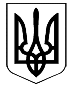 Сумська міська радаВиконавчий комітетРІШЕННЯвід  11.10.2023  № 525   Про початок та закінчення опалювального сезону 2023-2024 років у бюджетних установах та закладах  міста СумиВраховуючи  пропозиції міської комісії з питань техногенно-екологічної безпеки і надзвичайних ситуацій (протокол засідання комісії від 10.10.2023 № 14), відповідно до  пункту 8 Правил надання послуги з постачання теплової енергії і типових договорів про надання послуги з постачання теплової енергії, затверджених постановою Кабінету Міністрів України від 21.08.2019 № 830, пункт 7 частини 3 статті 4 Закону України «Про житлово-комунальні послуги», керуючись статтею 25 Закону України «Про теплопостачання»,  статтею 40 Закону України «Про місцеве самоврядування в Україні»  виконавчий комітет Сумської міської радиВИРІШИВ:Погодити початок опалювального періоду 2023-2024 років у бюджетних установах та закладах  міста Суми з 11.10.2023, а саме:  у лікувально-профілактичних закладах (пологові будинки, заклади, де є стаціонари, хірургічні відділення, де є реанімація тощо), закладах загальної середньої, дошкільної та позашкільної освіти, інших бюджетних установ відповідно до вимог санітарно-температурних норм для вказаних установ, з наданням права їх керівникам розпочинати опалювальний сезон своїм рішенням (за письмовим зверненням  керівника закладу до теплопостачальної організації).2. Закінчити опалювальний період 2023-2024 років у бюджетних установах  та закладах міста Суми 15.04.2024.          3. У разі зміни погодних умов, комісії з питань техногенно-екологічної безпеки  і  надзвичайних  ситуацій  Сумської  міської територіальної громади, прийняти додаткове рішення щодо зміни терміну закінчення опалювального періоду 2023-2024 років, встановленого у пункті 2 цього рішення.4.  Рішення набирає чинності з дня його офіційного оприлюднення.5. Управлінню суспільних комунікацій  Сумської міської ради 
(Дяговець О.В.) забезпечити офіційне оприлюднення рішення шляхом опублікування в засобах масової інформації.6. Контроль за виконанням даного рішення покласти на заступників міського голови з питань діяльності виконавчих органів ради згідно з розподілом обов’язків.Керуючий справамивиконавчого комітету      	                                                     Юлія ПАВЛИКБровенко Є.С.Розіслати: згідно зі списком розсилки